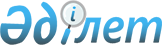 Қазақстан Республикасы Президентінің кейбір жарлықтарының күші жойылды деп тану туралыҚазақстан Республикасы Президентінің 2011 жылғы 27 қаңтардағы № 1142 ЖарлығыҚазақстан Республикасы Президенті

мен Үкіметі актілерінің жинағында

жариялануға тиіс             ҚАУЛЫ ЕТЕМІН:



      1. Мыналардың күші жойылды деп танылсын:



      1) "Қазақстан Республикасы Президентінің жанында Бұқаралық ақпарат құралдары (ақпараттық саясат) жөнінде Қоғамдық кеңес құру туралы" Қазақстан Республикасы Президентінің 2002 жылғы 10 желтоқсандағы № 993 Жарлығы (Қазақстан Республикасының ПҮАЖ-ы, 2002 ж., № 46, 459-құжат; 2005 ж., № 25, 303-құжат);



      2) "Қазақстан Республикасы Президентінің 2002 жылғы 10 желтоқсандағы № 993 Жарлығына өзгерістер енгізу туралы" Қазақстан Республикасы Президентінің 2005 жылғы 14 маусымдағы № 1590 Жарлығы (Қазақстан Республикасының ПҮАЖ-ы, 2005 ж., № 25, 303-құжат).



      2. Осы Жарлық қол қойылған күнінен бастап қолданысқа енгізіледі.      Қазақстан Республикасының

      Президенті                                 Н. Назарбаев
					© 2012. Қазақстан Республикасы Әділет министрлігінің «Қазақстан Республикасының Заңнама және құқықтық ақпарат институты» ШЖҚ РМК
				